ICS 61.060CCS Y 78绿色设计产品评价技术规范 鞋类Technical specification for green-design product assessment—Footwear（征求意见稿）T/CNLIC XXXX—XXXXXXXX - XX - XX发布XXXX - XX - XX实施中 国 轻 工 业 联 合 会  发布目  次目    次	Ⅰ前  言	II1 范围	12 规范性引用文件	13 术语和定义	14 评价要求	24.1 基本要求	24.2评价指标要求	25 生命周期评价报告编制方法	55.1 方法	55.2 报告内容	56 评价方法	6附录A（规范性）多环芳烃清单	7附录B（规范性）有机锡化合物清单	8附录C（规范性）鞋类产品生命周期评价方法	9附录D（资料性）生命周期现场数据收集清单表	13前  言本文件按照GB/T 1.1－2020《标准化工作导则 第1部分：标准化文件的结构和起草规则》的规定起草。本文件由中国轻工业联合会提出并归口。本文件主要起草单位：本文件主要起草人：本文件为首次发布。绿色设计产品评价技术规范 鞋类范围本文件规定了鞋类绿色设计产品评价的评价要求，生命周期评价报告编制方法和评价方法。本文件适用于各种材料制作的、供日常穿用的鞋类的绿色设计产品评价。规范性引用文件	下列文件中的内容通过文中的规范性引用而构成本文件必不可少的条款。其中，注日期的引用文件，仅该日期对应的版本适用于本文件；不注日期的引用文件，其最新版本（包括所有的修改单）适用于本文件。GB/T 2703  鞋类 术语GB/T 12348  工业企业厂界环境噪声排放标准GB/T 16716.2  包装与环境 第2部分：包装系统优化GB/T 19001  质量管理体系要求GB 19340  鞋和箱包用胶粘剂GB/T 20386  纺织品 邻苯基苯酚的测定GB/T 23322  纺织品 表面活性剂的测定 烷基酚和烷基酚聚氧乙烯醚GB/T 24001  环境管理体系要求及使用指南GB/T 24040—2008  环境管理 生命周期评价 原则与框架GB/T 24044  环境管理 生命周期评价 要求与指南GB/T 24256  产品生态设计通则GB/T 30158  纺织制品附件镍释放量的测定GB/T 30779  鞋用水性聚氨酯胶粘剂GB/T 32161-2015  生态设计产品评价通则GB/T 32447  鞋类 鞋类和鞋类部件中存在的限量物质 有机锡的测定GB/T 33285  皮革和毛皮 化学试验 壬基酚及壬基酚聚氧乙烯醚含量的测定GB 33372  胶粘剂挥发性有机化合物限量GB/T 33391  鞋类 鞋类和鞋类部件中存在的限量物质 多环芳烃（PAH）的测定GB/T 38402  皮革和毛皮 化学试验 六价铬含量的测定：色谱法GB/T 38403  皮革和毛皮 化学试验 防霉剂（TCMTB、PCMC、OPP、OIT）的测定：液相色谱法GB/T 45001  职业健康安全管理体系 要求及使用指南HJ/T 220  环境标志产品技术要求 胶粘剂术语和定义GB/T 2703界定的以及下列术语和定义适用于本文件。3.1生命周期  life cycle产品系统中前后衔接的一系列阶段，从自然界或从自然资源中获取原材料，直至最终处理。[来源：GB/T 24040-2008，3.1]3.2绿色设计  green-design按照全生命周期的理念，在产品设计开发阶段系统考虑原材料选用、生产、销售、使用、回收、处理等各个环节对资源环境造成的影响，力求产品在全生命周期中最大限度降低资源消耗、尽可能少用或不用含有有害物质的原材料，减少污染物产生和排放，从而实现环境保护的活动。[来源：GB/T 32161-2015，3.2，有修改]3.3绿色设计产品  green-design product符合绿色设计理念和评价要求的产品。注：绿色设计产品也称生态设计产品、环境设计产品或环境意识设计产品。[来源：GB/T 32161-2015，3.3]。3.4婴幼儿鞋  infants’footwear鞋号不大于170，一般可供3岁及以下婴幼儿穿用的鞋。[来源：GB/T 2703-2017，2.2.44，有修改]。评价要求4.1 基本要求生产企业的污染物排放应达到国家或地方污染物排放标准的要求，污染物总量控制应达到国家和地方污染物排放总量控制指标；应严格执行节能环保相关国家标准并提供标准清单，近三年无重大质量、安全和环境事故。生产企业的厂界噪声应符合GB 12348和地方主管部门要求。生产企业应按照GB/T 19001、GB/T 24001和GB/T 45001分别建立、实施、保持并持续改进质量管理、环境管理等体系和职业健康安全管理体系。生产企业应按照GB/T 24256的相关要求开展产品绿色设计工作，设计工作在考虑环境要求的同时，还应适当考虑产品的易分解性和难分解物质的易回收性，应形成产品绿色设计方案。生产企业应采用国家鼓励的先进技术和工艺，不应使用国家或有关部门公布的淘汰或禁止的技术、工艺、装备及相关物质；设计、生产过程中应以节约材料为原则制定要求。生产企业应开展绿色供应链管理，并建立绿色供应链管理绩效评价机制、程序，确定评价指标和评价方法。生产企业应对产品主要原材料供应方、生产协作方、相关服务方等提出相关质量、环境、能源和安全等方面的管理要求。生产企业固体废弃物应有专门的贮存场所，避免扬散、流失和渗漏；减少固体废物的产生量和危害性，充分合理利用和无害化处置固体废弃物。产品质量应符合相关强制性国家标准及标注执行的产品标准的要求，若相关标准中有等级区分，应达到优等品的要求。4.2 评价指标要求鞋类产品的评价指标包括资源属性指标、环境属性指标和产品属性指标三类一级指标，每类一级指标下设若干二级指标。资源属性指标和环境属性指标要求见表1，产品属性指标要求见表2。表1  绿色鞋类资源、环境属性评价指标要求表2  绿色鞋类产品属性评价指标要求生命周期评价报告编制方法5.1  方法依据附录C中鞋类产品生命周期评价方法编制生命周期评价报告。5.2  报告内容5.2.1  基本信息报告应提供报告信息、企业信息、评估对象信息、采用的标准信息等基本信息，其中报告信息包括报告编号、编制人员、审核人员、发布日期、报告期等，企业信息包括公司全称、社会信用代码、地址、联系人、联系方式等。报告中应标注制革用复鞣填充剂的主要技术参数和功能，包括产品专利（必要时）、主要技术参数、产品功能描述等。报告中应描述产品生产过程采用的节能、降耗、减排、废物利用等技术，包括但不限于以下方面的内容：a）企业采用的先进技术工艺和装备；b）企业节能、节水、减污、资源综合利用等方面的措施和成效；c）企业在产品开发及节能减排方面的研发成果及专利；d）其他情况。5.2.2  符合性评价报告中应提供具体类别鞋类产品对基本要求和评价指标要求的符合性情况，并提供所有评价指标报告期比基期改进情况的说明。其中报告期为当前评价的年份，一般是指产品参与评价年份的上一年；基期为一个对照年份，一般比报告期提前1年。5.2.3  鞋类产品生命周期评价5.2.3.1  评价对象及工具报告中应详细描述评估的对象、功能单位和产品主要功能，提供产品的材料构成及主要技术参数表，绘制并说明产品的系统边界，披露所使用的软件工具。5.2.3.2  生命周期清单分析报告中应提供所考虑的生命周期阶段，说明每个阶段所包含的各项消耗、排放清单数据以及生命周期模型所使用的背景数据，涉及副产品分配的情况应说明分配方法和分配系数。5.2.3.3  生命周期影响评价    报告中应提供鞋类产品生命周期各阶段的不同影响类型的特征值，并对不同影响类型在各生命周期阶段的分布情况进行分析。5.2.4  绿色设计改进方案在分析指标的符合性评价结果以及生命周期评价结果的基础上，提出鞋类产品绿色设计改进的具体方案。5.2.5  评价报告主要结论    应说明具体类别鞋类产品对评价指标的符合性结论、生命周期评价结果、提出的改进方案，并根据评价结论初步判断该类产品是否为绿色设计产品。5.2.6  附件报告的附件应包括以下内容：a)产品原始包装图；b)产品生产材料清单；c)产品工艺表（包括产品生产工艺过程等）；d)各单元过程的数据收集表；e)其他。6  评价方法企业可按本文件第4章开展自我评价或第三方评价，产品满足以下条件并按相关程序要求经过公示无异议后为绿色设计产品：a）满足4.1基本要求和4.2评价指标要求，并提供相关符合性证明文件；b）开展产品生命周期评价，并按第5章的要求提供产品生命周期评价报告。附 录 A
（规范性）多环芳烃清单多环芳烃清单见表A.1。多环芳烃清单附 录 B
（规范性）有机锡化合物清单有机锡化合物清单见表B.1。表B.1  有机锡化合物清单附录C(规范性)鞋类产品生命周期评价方法C.1 目的与范围定义C.1.1  评价目的通过调查鞋类产品的原料获取、产品生产的生命周期各过程的产品产量、原料与助剂消耗、能源与资源消耗、污染排放等数据，量化分析鞋类产品生命周期的环境影响，为产品绿色设计、工艺技术改进、供应链管理、产品环境声明等提供数据支持。C.1.2 评价范围C.1.2.1 总则应根据评价目的确定评价范围，确保两者相适应，定义生命周期评价范围时，应考虑以下内容并作出清晰描述：C.1.2.2 功能单位与基准流   鞋类产品的功能单位和基准流定义为“生产1双产品”。C.1.2.3 系统边界本文件界定的鞋类产品生命周期系统边界参见图C.1，主要包括原材料获取阶段、产品生产阶段。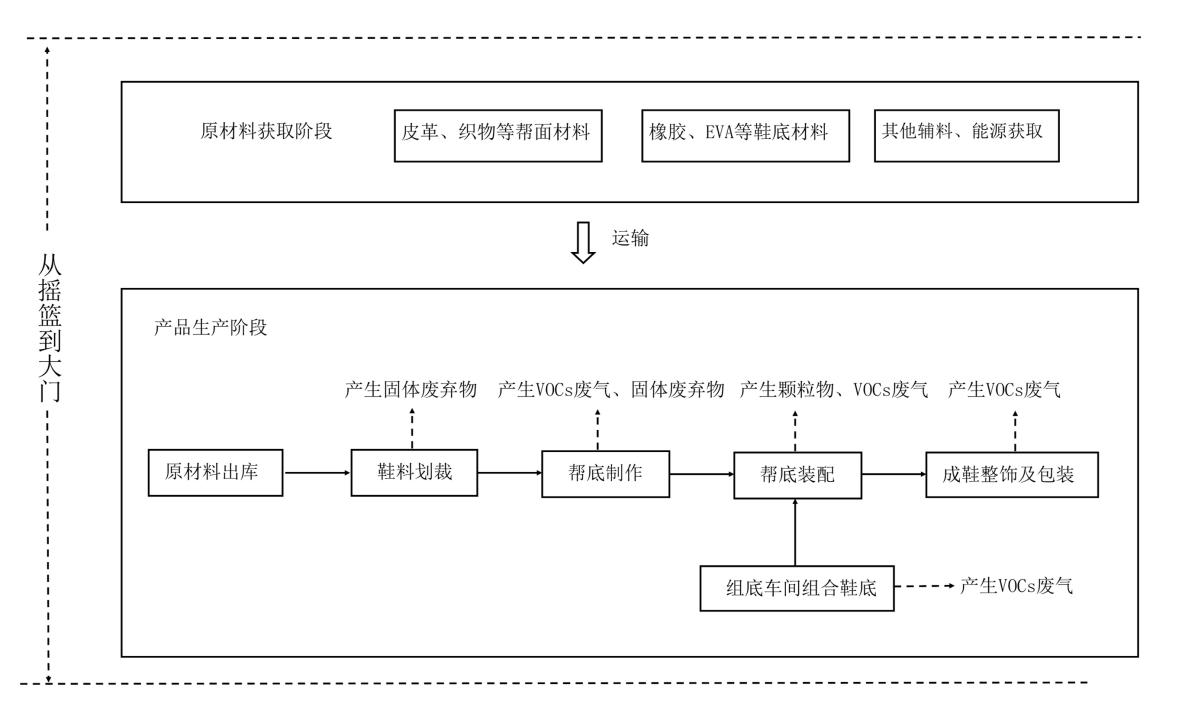 图C.1  鞋类产品生命周期系统边界图原材料获取阶段主要包括帮面材料、鞋底材料以及其他辅料、能源获取。产品生产阶段主要包括原材料的划裁、帮底制作、帮底装配、成鞋整饰及包装等工序。C.1.2.4 数据取舍原则鞋类产品生命周期各过程应按照附录D的要求收集和整理数据。与附录D所列各项消耗和排放有差异时，应按照实际情况填写，并说明发生差异的原因。附录D中个表列出的数据条目使用的取舍原则如下：所有能耗均列出；所有主要原材料消耗均列出；重量小于产品重量1%的辅料消耗可忽略，但总忽略的重量不应超过产品重量的5%；已有法规、标准、文件要求监测的大气、水体、土壤的各种排放均列出，如环保法律、行业环境标准、环境监测报告、环境影响评价报告等；小于固体废弃物排放总量1%的一般性固体废弃物可忽略；道路与厂方的基础设施、各工序的设备、厂区内人员及生活设施的消耗和排放，均忽略；任何有毒有害材料和物质均应包含于清单中，不可忽略。C.1.2.5  分配原则    鞋类产品的生命周期评价包括裁断、鞋面加工、鞋底生产、成型、包装等过程，以上过程通常不产生副产品，因此不需要分配。如果有副产品产生，可参考 LCA 通用标准，按产品特性或经济价值进行分配。C.2 生命周期清单分析C.2.1 数据收集C.2.1.1 总则主要包括现场数据的收集和背景数据的选择，鞋类产品生命周期清单分析应根据产品包括的工作过程，从附录D中选择对应单元过程的数据收集表，并进行数据收集和整理。背景数据可采用符合本标准要求的行业数据库或基础数据库数据。C.2.1.2 现场数据收集现场数据收集应按产品实际生产工艺路线划分为多个单元过程，并根据工艺类型和附录D收集现场数据。现场数据主要来自于参评企业及其主要原料供应商的实际生产过程，一方面包含各单元过程的单位产品的原料/辅料/能源/资源的消耗量，另一方面涵盖环保法规、行业标准、环境监测报告和环境影响评价报告等所要求监测的大气和水体的各种污染物排放量以及废水处理过程温室气体排放量（排放数据同样需要转换为单位产品对应的排放量，废水处理温室气体排放数据应按公开的方法计算得到）。所有现场数据的来源和算法均应明确地说明，并附在报告中。现场数据的质量要求：a）代表性：现场数据应按照企业生产单元收集所确定范围内的生产统计数据。b）完整性：现场数据应采集完整的生命周期要求数据。c）准确性：现场数据中的资源、能源、原材料消耗数据应该来自生产单元的实际生产统计记录；环境排放数据优先选择相关的环境监测报告，或者由排污因子或物料平衡公式计算获得。所有现场数据均应转换为单位产品，即“1双鞋”为基准计算，并且应详细记录相关的原始数据、数据来源、计算过程等。d）一致性：企业现场数据收集时应保持相同的数据来源、统计口径、处理规格等。C.2.1.3  背景数据选择背景数据不是直接测量或计划而得到的数据。所使用数据的来源应有清楚的文件记载并应载入产品生命周期评价报告。背景数据的质量要求包括：a）代表性：背景数据应优先选择企业的原材料供应商提供的符合相关LCA标准要求的、经第三方独立验证的上游产品LCA报告中的数据。若无，应优先选择代表中国国内平均生产水平的公开LCA数据，数据的参考年限应优先选择近年数据。在没有符合要求的中国国内数据的情况下，可以选择国外同类技术数据作为背景数据。b）完整性：背景数据的系统边界应从资源开采到这些原辅材料或能源产品出厂为止。c）准确性：现场数据中的资源、能源、原材料消耗数据应来自生产单元的实际生产统计记录；环境排放数据优先选择相关的环境监测报告，或者由排污因子或物料平衡公式计算获得。所有现场数据均应转换为单位产品，即“1t产品”为基准计算，并且应详细记录相关的原始数据、数据来源、计算过程等。d）一致性：所有被选择的背景数据应完整覆盖本部分确定的生命周期清单因子，并且应将背景数据转换为一致的物质名录后再进行计算。C.2.2  建模与计算产品生命周期各单元过程数据清单整理完成，可使用LCA软件工具建立产品生命周期模型，并计算分析。C.3 生命周期影响评价指标基于本规范规定的数据收集要求，结合背景数据，可以建立产品LCA模型并计算得到产品的各种资源环境影响评价指标结果。企业、第三方机构可根据目标市场、客户、相关方的要求和所关注的环境问题，选择相应的评价指标。根据鞋类产品生产的具体情况，LCA报告应至少提供产品生命周期能耗、挥发性有机物等清单结果，并提供相应的LCA评价报告，包括气候变化、初级能源消耗等指标。C.4 生命周期解释C.4.1 数据质量评估C.4.1.1 模型完整性按照实际生产过程及发生的各项消耗与排放，对照检查附表D所列单元过程和清单数据表是否有缺失或多余的过程、消耗和排放。如有缺失或多余，可根据取舍规则进行增删，并应明确陈述。C.4.1.2  主要消耗与排放的准确性对报告LCA结果（即所选环境影响评价指标）贡献较大（例如＞1%）的主要消耗与排放，应说明其算法与数据来源。C.4.1.3  主要消耗的上游背景过程数据的匹配度对于主要消耗而言，如果上游背景过程数据并非代表原产地国家、相同生产技术、或并非近年数据，而是以其他国家、其他技术的数据作为替代，应明确陈述。C.4.1.4  数据质量的符合性根据上述质量评估方法发现数据质量不符合要求时，应通过进一步企业调研、资料收集等方法不断迭代不符合要求数据，最终使数据质量满足C4.1.1～C4.1.3要求C.4.2  改进潜力分析与改进方案确定通过对鞋类产品进行生命周期评价，罗列对生命周期影响类型贡献较大的的原料、能源、资源和排入大气、水体、土壤的污染物，或对生命周期影响类型贡献较大的单元过程，结合鞋类产品全生命周期过程的技术特点，分析各单元过程中可减少或替代的物料消耗、可减排的污染物，总结在各单元过程中改进潜力最高的物料消耗、污染物排放的情况。根据对改进潜力分析结果，提出有针对性的改进建议，考虑改进建议的可行性和评价目的确定改进方案。附录D(资料性）生命周期现场数据收集清单表生命周期现场数据数据收集抢单表见表D.1～D.4。表D.1 鞋料划裁过程数据收集表表D.2 帮底制作过程数据收集表表D.3 帮底装配过程数据收集表表D.4 成鞋整饰及包装过程数据收集表一级指标二级指标二级指标基准值判定依据所属生命周期阶段资源属性原料皮原料皮鞋类产品使用的皮革应取自产奶或产肉的动物，不应来自灭绝、野生灭绝、极危、濒危、易危、近危的物种提供采购清单及证明材料，根据国际野生动物保护协会发布的濒危物种红色目录判定皮革原材料资源属性石棉纤维	禁用	提供采购清单	原材料获取石棉纤维	禁用	提供采购清单	原材料获取                禁用	提供采购清单	原材料获	禁用	提供采购清单	原材料获取提供采购清单	禁用	提供采购清单	原材料获取原材料获取	禁用	提供采购清单	原材料获取资源属性包装包装用于鞋类产品最终包装使用的纸板和纸应使用100%的再生材料制成，塑料部分至少80%应使用再生材料制成提供采购清单等证明材料原材料获取环境属性固体废物处置率固体废物处置率自主或委托资质企业处理，处置率100%提供相关证明材料（如固体废物来源清单、固体废物处置合同等）废弃后回收处理环境属性抗菌整理剂抗菌整理剂通过安全认证的可使用提供相关证明材料原材料获取环境属性胶粘剂溶剂型胶粘剂使用量/（g/双）  ≤25提供相关证明材料原材料获取环境属性胶粘剂溶剂型胶粘剂使用量占比/ %      ≤10提供相关证明材料原材料获取环境属性胶粘剂有害物质限量符合GB 19340、GB 33372、HJ/T 220的规定，水性聚氨酯胶粘剂还应符合GB/T 30779的规定按GB 19340、GB 33372、HJ/T 220、GB/T 30779规定的试验方法检测，并提供检测报告原材料获取环境属性溶剂型处理剂使用量/（g/双）溶剂型处理剂使用量/（g/双）≤10提供相关证明材料原材料获取包装中有害物质（镉、铅、汞及六价铬四种物质）总含量/（mg/kg）包装中有害物质（镉、铅、汞及六价铬四种物质）总含量/（mg/kg）≤100按GB/T 16716.2检测并提供检测报告原材料获取一级指标二级指标二级指标二级指标基准值判定依据所属生命周期阶段产品属性a烷基酚/（mg/kg）烷基酚/（mg/kg）烷基酚/（mg/kg）＜10.0（纺织品壬基酚、辛基酚总量）；＜20.0（皮革和毛皮中壬基酚、辛基酚总量）纺织品按GB/T 23322检测，皮革和毛皮按GB/T 33285检测，提供检测报告产品使用产品属性a烷基酚和烷基酚聚氧乙烯醚/（mg/kg）烷基酚和烷基酚聚氧乙烯醚/（mg/kg）烷基酚和烷基酚聚氧乙烯醚/（mg/kg）＜100.0（纺织品壬基酚、辛基酚、壬基酚聚氧乙烯醚、辛基酚聚氧乙烯醚4种总量）；＜100.0（皮革和毛皮中壬基酚聚氧乙烯醚、辛基酚聚氧乙烯醚总量）纺织品按GB/T 23322检测，皮革和毛皮按GB/T 33285检测，提供检测报告产品使用产品属性a多环芳烃b/（mg/kg）䓛、苯并(a)芘、苯并(e)芘、苯并(a)蒽、苯并(b) 荧蒽、苯并(j) 荧蒽、苯并(k) 荧蒽、二苯并（a,h）蒽（任一种）䓛、苯并(a)芘、苯并(e)芘、苯并(a)蒽、苯并(b) 荧蒽、苯并(j) 荧蒽、苯并(k) 荧蒽、二苯并（a,h）蒽（任一种）＜0.5（婴幼儿鞋）；＜1.0（其他）按GB/T 33391检测，提供检测报告产品使用产品属性a多环芳烃b/（mg/kg）18种总量18种总量＜5.0（婴幼儿鞋）；＜10.0（其他）按GB/T 33391检测，提供检测报告产品使用产品属性a镍释放c/（μg/cm2/周）镍释放c/（μg/cm2/周）镍释放c/（μg/cm2/周）＜0.5(婴幼儿鞋、直接接触皮肤的材料d)按GB/T 30158检测，提供检测报告产品使用产品属性a六价铬（CrⅥ）/（mg/kg）六价铬（CrⅥ）/（mg/kg）六价铬（CrⅥ）/（mg/kg）＜3.0（皮革和毛皮）按GB/T 38402检测，提供检测报告产品使用产品属性a邻苯基苯酚e/（mg/kg）邻苯基苯酚e/（mg/kg）邻苯基苯酚e/（mg/kg）婴幼儿鞋：＜10.0（纺织品），＜250.0（皮革和毛皮）；其他：＜25.0（纺织品），＜750.0（皮革和毛皮）纺织品按GB/T 20386检测，皮革和毛皮按GB/T 38403检测，提供检测报告产品使用产品属性a有机锡化合物f/（mg/kg）有机锡化合物f/（mg/kg）三丁基锡＜0.5（婴幼儿鞋）；＜1.0（其他）按GB/T 32447检测，提供检测报告产品使用产品属性a有机锡化合物f/（mg/kg）有机锡化合物f/（mg/kg）三苯基锡＜0.5（婴幼儿鞋）；＜1.0（其他）按GB/T 32447检测，提供检测报告产品使用产品属性a有机锡化合物f/（mg/kg）有机锡化合物f/（mg/kg）其他（单项）＜1.0（婴幼儿鞋）；＜2.0（其他）按GB/T 32447检测，提供检测报告产品使用a品质属性应对可触及部件的材料进行检验。b适用于带涂层（印花）材料、人造革、合成革、橡胶、塑料等合成材料，多环芳烃清单见附录A。c适用于金属件或表层经过金属处理的材料。d一般情况下，衬里、内垫（内底）为直接接触皮肤材料，帮面、外底为非直接接触皮肤材料。但如果没有衬里、内垫（内底）的情况下，则帮面或外底为直接接触皮肤材料。e适用于纺织品、皮革、毛皮。f适用于纺织品、皮革、毛皮、人造革、合成革、橡胶、塑料等合成材料及涂层（印花）材料，有机锡化合物清单见附录B。a品质属性应对可触及部件的材料进行检验。b适用于带涂层（印花）材料、人造革、合成革、橡胶、塑料等合成材料，多环芳烃清单见附录A。c适用于金属件或表层经过金属处理的材料。d一般情况下，衬里、内垫（内底）为直接接触皮肤材料，帮面、外底为非直接接触皮肤材料。但如果没有衬里、内垫（内底）的情况下，则帮面或外底为直接接触皮肤材料。e适用于纺织品、皮革、毛皮。f适用于纺织品、皮革、毛皮、人造革、合成革、橡胶、塑料等合成材料及涂层（印花）材料，有机锡化合物清单见附录B。a品质属性应对可触及部件的材料进行检验。b适用于带涂层（印花）材料、人造革、合成革、橡胶、塑料等合成材料，多环芳烃清单见附录A。c适用于金属件或表层经过金属处理的材料。d一般情况下，衬里、内垫（内底）为直接接触皮肤材料，帮面、外底为非直接接触皮肤材料。但如果没有衬里、内垫（内底）的情况下，则帮面或外底为直接接触皮肤材料。e适用于纺织品、皮革、毛皮。f适用于纺织品、皮革、毛皮、人造革、合成革、橡胶、塑料等合成材料及涂层（印花）材料，有机锡化合物清单见附录B。a品质属性应对可触及部件的材料进行检验。b适用于带涂层（印花）材料、人造革、合成革、橡胶、塑料等合成材料，多环芳烃清单见附录A。c适用于金属件或表层经过金属处理的材料。d一般情况下，衬里、内垫（内底）为直接接触皮肤材料，帮面、外底为非直接接触皮肤材料。但如果没有衬里、内垫（内底）的情况下，则帮面或外底为直接接触皮肤材料。e适用于纺织品、皮革、毛皮。f适用于纺织品、皮革、毛皮、人造革、合成革、橡胶、塑料等合成材料及涂层（印花）材料，有机锡化合物清单见附录B。a品质属性应对可触及部件的材料进行检验。b适用于带涂层（印花）材料、人造革、合成革、橡胶、塑料等合成材料，多环芳烃清单见附录A。c适用于金属件或表层经过金属处理的材料。d一般情况下，衬里、内垫（内底）为直接接触皮肤材料，帮面、外底为非直接接触皮肤材料。但如果没有衬里、内垫（内底）的情况下，则帮面或外底为直接接触皮肤材料。e适用于纺织品、皮革、毛皮。f适用于纺织品、皮革、毛皮、人造革、合成革、橡胶、塑料等合成材料及涂层（印花）材料，有机锡化合物清单见附录B。a品质属性应对可触及部件的材料进行检验。b适用于带涂层（印花）材料、人造革、合成革、橡胶、塑料等合成材料，多环芳烃清单见附录A。c适用于金属件或表层经过金属处理的材料。d一般情况下，衬里、内垫（内底）为直接接触皮肤材料，帮面、外底为非直接接触皮肤材料。但如果没有衬里、内垫（内底）的情况下，则帮面或外底为直接接触皮肤材料。e适用于纺织品、皮革、毛皮。f适用于纺织品、皮革、毛皮、人造革、合成革、橡胶、塑料等合成材料及涂层（印花）材料，有机锡化合物清单见附录B。a品质属性应对可触及部件的材料进行检验。b适用于带涂层（印花）材料、人造革、合成革、橡胶、塑料等合成材料，多环芳烃清单见附录A。c适用于金属件或表层经过金属处理的材料。d一般情况下，衬里、内垫（内底）为直接接触皮肤材料，帮面、外底为非直接接触皮肤材料。但如果没有衬里、内垫（内底）的情况下，则帮面或外底为直接接触皮肤材料。e适用于纺织品、皮革、毛皮。f适用于纺织品、皮革、毛皮、人造革、合成革、橡胶、塑料等合成材料及涂层（印花）材料，有机锡化合物清单见附录B。序号中文名称英文名称化学文摘号（CAS号）1萘Naphthalene91-20-32苊烯Acenaphthylene208-96-83苊Acenaphthene83-32-94芴Fluorene86-73-75菲Phenanthrene85-01-86蒽Anthracene120-12-77荧蒽Fluoranthene206-44-08芘Pyrene129-00-09苯并[a]蒽Benzo[a]anthracene56-55-310苯并[e]芘Benzo[e]pyrene192-97-211苯并[j]荧蒽Benzo[j]fluoranthene205-82-312屈Chrysene218-01-913苯并[b]荧蒽Benzo[b]fluoranthene205-99-214苯并[k]荧蒽Benzo[k]fluoranthene207-08-915苯并[a]芘Benzo[a]pyrene50-32-816茚并[1,2,3-cd]芘Indeno[1,2,3-cd]pyrene193-39-517二苯并[a,h]蒽Dibenzo[a,h]anthracene53-70-318苯并[g,h,i]苝Benzo[g,h,i]perylene191-24-2序号中文名称英文名称化学文摘号（CAS号）1一丁基锡n-Butyltin trichloride（MBT）1118-46-32二丁基锡Di-n-butyltin dichloride（DBT）683-18-13三丁基锡Tri-n-butyltin chloride（TBT）1461-22-94一辛基锡n-Octyltin trichloride（MOT）3091-25-65二辛基锡Di-n-octyltin dichloride（DOT）3542-36-76三苯基锡Triphenyltin chloride（TPhT）639-58-77三环己基锡Tricyclohexyltin chloride（TCyHT）3091-32-58四丁基锡Tetra-n-butyltin（TeBT）1461-25-2制表日期：制表日期：制表日期：制表日期：制表人：单元过程名称：鞋料划裁过程单元过程名称：鞋料划裁过程单元过程名称：鞋料划裁过程单元过程名称：鞋料划裁过程单元过程名称：鞋料划裁过程时段：  （采用年度统计数据/测试时间范围数据）      时段：  （采用年度统计数据/测试时间范围数据）      时段：  （采用年度统计数据/测试时间范围数据）      时段：  （采用年度统计数据/测试时间范围数据）      时段：  （采用年度统计数据/测试时间范围数据）      1、产品产出1、产品产出1、产品产出1、产品产出1、产品产出产品类型单位数量数据来源备注帮面原材料……2、原料消耗2、原料消耗2、原料消耗2、原料消耗2、原料消耗原料类型单位数量数据来源备注皮革网布合成革……3、能源消耗3、能源消耗3、能源消耗3、能源消耗3、能源消耗能源类型单位数量数据来源备注电kwh……4、固体废弃物4、固体废弃物4、固体废弃物4、固体废弃物4、固体废弃物排放种类单位数量数据来源备注废皮kg处理方式废布kg处理方式包装物kg处理方式……注：本表所列内容作为参考，具体需根据企业根据实际情况填写。注：本表所列内容作为参考，具体需根据企业根据实际情况填写。注：本表所列内容作为参考，具体需根据企业根据实际情况填写。注：本表所列内容作为参考，具体需根据企业根据实际情况填写。注：本表所列内容作为参考，具体需根据企业根据实际情况填写。制表日期：制表日期：制表日期：制表日期：制表人：单元过程名称：帮底制作过程单元过程名称：帮底制作过程单元过程名称：帮底制作过程单元过程名称：帮底制作过程单元过程名称：帮底制作过程时段：   （采用年度统计数据/测试时间范围数据）       时段：   （采用年度统计数据/测试时间范围数据）       时段：   （采用年度统计数据/测试时间范围数据）       时段：   （采用年度统计数据/测试时间范围数据）       时段：   （采用年度统计数据/测试时间范围数据）       1、产品产出1、产品产出1、产品产出1、产品产出1、产品产出产品类型单位数量数据来源备注帮面鞋底……2、原料消耗2、原料消耗2、原料消耗2、原料消耗2、原料消耗原料类型单位数量数据来源备注帮面材料鞋底材料……3、能源消耗3、能源消耗3、能源消耗3、能源消耗3、能源消耗能源类型单位数量数据来源备注电kwh……4、排放到空气4、排放到空气4、排放到空气4、排放到空气4、排放到空气排放类型单位数量数据来源备注VOCsmg/m3颗粒物mg/m3……5、固体废弃物5、固体废弃物5、固体废弃物5、固体废弃物5、固体废弃物排放种类单位数量数据来源备注废皮处理方式废布处理方式包装物处理方式……注：本表所列内容作为参考，具体需根据企业根据实际情况填写。注：本表所列内容作为参考，具体需根据企业根据实际情况填写。注：本表所列内容作为参考，具体需根据企业根据实际情况填写。注：本表所列内容作为参考，具体需根据企业根据实际情况填写。注：本表所列内容作为参考，具体需根据企业根据实际情况填写。制表日期：制表日期：制表日期：制表日期：制表人：单元过程名称：帮底装配过程单元过程名称：帮底装配过程单元过程名称：帮底装配过程单元过程名称：帮底装配过程单元过程名称：帮底装配过程时段：        （采用年度统计数据/测试时间范围数据）   时段：        （采用年度统计数据/测试时间范围数据）   时段：        （采用年度统计数据/测试时间范围数据）   时段：        （采用年度统计数据/测试时间范围数据）   时段：        （采用年度统计数据/测试时间范围数据）   1、产品产出1、产品产出1、产品产出1、产品产出1、产品产出产品类型单位数量数据来源备注成鞋……2、原料消耗2、原料消耗2、原料消耗2、原料消耗2、原料消耗原料类型单位数量数据来源备注帮面鞋底……3、能源消耗3、能源消耗3、能源消耗3、能源消耗3、能源消耗能源类型单位数量数据来源备注电kwh……4、排放到空气4、排放到空气4、排放到空气4、排放到空气4、排放到空气排放类型单位数量数据来源备注VOCsmg/m3颗粒物mg/m3……5、固体废弃物5、固体废弃物5、固体废弃物5、固体废弃物5、固体废弃物排放种类单位数量数据来源备注废料处理方式……处理方式注：本表所列内容作为参考，具体需根据企业根据实际情况填写。注：本表所列内容作为参考，具体需根据企业根据实际情况填写。注：本表所列内容作为参考，具体需根据企业根据实际情况填写。注：本表所列内容作为参考，具体需根据企业根据实际情况填写。注：本表所列内容作为参考，具体需根据企业根据实际情况填写。制表日期：制表日期：制表日期：制表日期：制表人：单元过程名称：成鞋整饰及包装过程单元过程名称：成鞋整饰及包装过程单元过程名称：成鞋整饰及包装过程单元过程名称：成鞋整饰及包装过程单元过程名称：成鞋整饰及包装过程时段：       （采用年度统计数据/测试时间范围数据）  时段：       （采用年度统计数据/测试时间范围数据）  时段：       （采用年度统计数据/测试时间范围数据）  时段：       （采用年度统计数据/测试时间范围数据）  时段：       （采用年度统计数据/测试时间范围数据）  1、产品产出1、产品产出1、产品产出1、产品产出1、产品产出产品类型单位数量数据来源备注商品鞋2、原料消耗2、原料消耗2、原料消耗2、原料消耗2、原料消耗原料类型单位数量数据来源备注成鞋鞋盒……3、能源消耗3、能源消耗3、能源消耗3、能源消耗3、能源消耗能源类型单位数量数据来源备注电kwh……4、排放到空气4、排放到空气4、排放到空气4、排放到空气4、排放到空气排放类型单位数量数据来源备注VOCsmg/m3……5、固体废弃物5、固体废弃物5、固体废弃物5、固体废弃物5、固体废弃物排放种类单位数量数据来源备注废包装材料处理方式……注：本表所列内容作为参考，具体需根据企业根据实际情况填写。注：本表所列内容作为参考，具体需根据企业根据实际情况填写。注：本表所列内容作为参考，具体需根据企业根据实际情况填写。注：本表所列内容作为参考，具体需根据企业根据实际情况填写。注：本表所列内容作为参考，具体需根据企业根据实际情况填写。